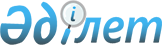 О внесении изменений в некоторые решения Комиссии Таможенного союза в отношении натурального сливочного маслаРешение Совета Евразийской экономической комиссии от 15 апреля 2022 года № 58.
      В соответствии со статьями 43 и 45 Договора о Евразийском экономическом союзе от 29 мая 2014 года, пунктами 16 и 18 Положения о Евразийской экономической комиссии (приложение № 1 к Договору о Евразийском экономическом союзе от 29 мая 2014 года), пунктами 7 и 16 приложения № 1 к Регламенту работы Евразийской экономической комиссии, утвержденному Решением Высшего Евразийского экономического совета от 23 декабря 2014 г. № 98, в целях реализации распоряжения Совета Евразийской экономической комиссии от 17 марта 2022 г. № 12 и обеспечения устойчивости экономик государств – членов Евразийского экономического союза Совет Евразийской экономической комиссии решил:
      1.  Пункт 7 Решения Комиссии Таможенного союза от 27 ноября 2009 г. № 130 "О едином таможенно-тарифном регулировании Евразийского экономического союза" дополнить подпунктом 7.1.50 следующего содержания:
      "7.1.50. Натуральное сливочное масло, классифицируемое кодами 0405 10 110 0 и 0405 10 190 0 ТН ВЭД ЕАЭС, ввозимое в Республику Армения в объеме не более 1,5 тыс. тонн.
      Указанная тарифная льгота предоставляется при условии представления в таможенный орган Республики Армения документа, выданного органом исполнительной власти Республики Армения, уполномоченным в сфере сельскохозяйственной политики, и содержащего сведения о номенклатуре, количестве, стоимости таких товаров, а также об организациях, осуществляющих их ввоз.
      Тарифная льгота, предусмотренная настоящим пунктом, предоставляется в отношении товаров, помещаемых (помещенных) под таможенную процедуру выпуска для внутреннего потребления, в отношении которых декларация на товары, а в случае выпуска товаров до подачи декларации на товары – заявление о выпуске товаров до подачи декларации на товары зарегистрированы таможенным органом Республики Армения с 28 марта 2022 г. по 30 сентября 2022 г. включительно.
      Товары, в отношении которых применена тарифная льгота в соответствии с настоящим пунктом, допускается использовать исключительно на территории Республики Армения.".
      2. В пункте 15 Порядка применения освобождения от уплаты таможенных пошлин при ввозе отдельных категорий товаров на единую таможенную территорию Таможенного союза, утвержденного Решением Комиссии Таможенного союза от 15 июля 2011 г. № 728, после цифр "7.1.48" дополнить цифрами ", 7.1.50".
      3.  Настоящее Решение вступает в силу по истечении 10 календарных дней с даты его официального опубликования и распространяется на правоотношения, возникшие с 28 марта 2022 г.
					© 2012. РГП на ПХВ «Институт законодательства и правовой информации Республики Казахстан» Министерства юстиции Республики Казахстан
				
      Члены Совета Евразийской экономической комиссии:
